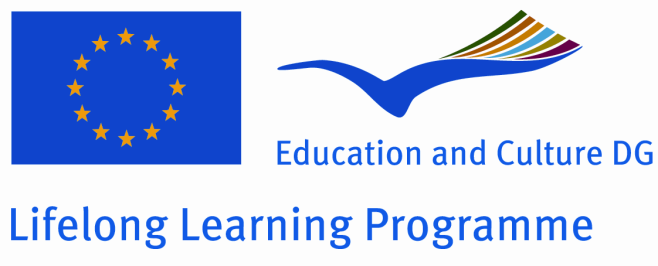 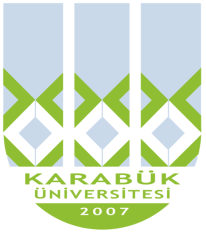 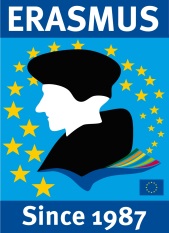 LIFELONG LEARNING PROGRAMME / ERASMUS – ECTSTRANSCRIPT OF RECORDSACADEMIC YEAR: 20…/20…TERM:…………………………FIELD OF STUDY: ……………………*(1) (2) (3) (4) see explanation on back page Date:             		Signature of registrar/dean/administration officer:             Stamp of institutionNB : This document is not valid without the signature of the registrar /dean/administration officer and the official stamp of the institution Course unit code : Refer to the ECTS Course catalogueDuration of course unit :Y = 1 academic year 1S= 1 semester				2S= 2 Semesters1T=1 term/trimester			2T=2 terms/trimesters Grading:Chart for Grade ConversionFailing Grades:1) F1: is given to students who do not fulfill the requirements for attendance, and who do not have right to take the final or makeup examination, coefficient is     zero.2) F2: is given to students who attend the classes regularly, but do not take the final or makeup examinations, coefficient is zero.3) F3: is given to students who attend the classes regularly, take the final or makeup examinations, but whose percentage of the exam is 	below 50 or whose percentage of final grade is below 60, coefficient is zero. It is also given to students who do not have right to take final or makeup examinations due to their inefficiency of practice.4) K: is given to students who fail the course. It is for non-credit courses5) G: Pass (Out of Grade)ECTS credits :1 academic year                     = 60 credits 1 semester                              = 30 credits 1 term/trimester                      = 20 credits NAME OF SENDING INSTITUTION: …………………………………………………………………….…Faculty/ Department ……………………………………………………………………………………………ECTS departmental coordinator: ………………………………………………………………………………Tel.: …………………………………… Fax: …………………………… E-mail: ……………………………NAME OF STUDENT: ………………………………………First Name: ………………………………Date and place of birth: ………………………………………………………………..   Sex : M/FMatriculation date: ………………………………….. Matriculation number: …………………………E-MAIL ADDRESS: …………………………………………………………………………………………..NAME OF RECEIVING INSTITUTION:         ………………………………………………………….………Faculty/ Department of …………………………………………………………………………………..……ECTS departmental coordinator: ……………………………………………………………………………Tel: ……………………………… Fax: ………………………………. E-mail: …………………………….…CourseUnit Code (1)*Title of the course unitDuration of course unit (2)*Local  grade (3)*ECTS grades (4)*ECTS Credits (5)*…………………………………………………………………………………………………………………………………………………………………………………………………………………………………………………………………………………………………………………………………………………………………………………………………………………………………………………………………………………………………………………………………………………………………………………………………………………………………………to be continued on a separate sheet……………………………………………………………………………………………………………………………………………………………………………………………………………………………………………………………………………………………………………………………………………………………………………………………………………………………Total : ………..ECTS SYSTEMKBU GRADING SYSTEMKBU GRADING SYSTEMKBU GRADING SYSTEMKBU GRADING SYSTEMLetter GradesMaster’s DegreeMaster’s DegreeDoctorate’s DegreeDoctorate’s DegreeLetter GradesLetter           GradingEquivalent      in 100Gradingin 4.00Letter           GrandingEquivalent      in 100Gradingin 4.00AAA                   95-1004.00AA                   95-1004.00BBA                   85-943.50BA                   85-943.50CBB                   75-843.00BB                   75-843.00DCB                   65-742.50EG0G0FXF1F1FF2F3K/EF2F3K/EECTS SYSTEMKBU GRADING SYSTEMKBU GRADING SYSTEMLetter GradesAssoc. & Bachelor’s DegreeAssoc. & Bachelor’s DegreeLetter GradesLetter                  Grading                                     Equivalent             in 100Gradingin 4.00AA1                         90-1004.00BCA2                         80-89B1                         70-793.50BCA2                         80-89B1                         70-793.00DB2                         65-692.75EC                           60-642.50EG0FXF3FF1F2K